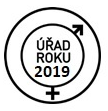 Dotazník Úřad na cestě k rovnosti pro kraje a obce II. a III. typu(13. ročník)IDENTIFIKAČNÍ A STATISTICKÉ ÚDAJEProhlašuji, že všechny údaje uvedené v tomto soutěžním formuláři a jeho přílohách jsou pravdivé.HODNOCENÉ ÚDAJEBodové hodnocení: za každou kladnou odpověď 1 bod.PŘÍKLADY DOBRÉ PRAXEVelmi děkujeme za vaši ochotu při vyplňování tohoto dotazníku.Pro případné informace k obsahu dotazníku se obraťte na: Mgr. Annu Úlovcovou, tel.: 974 863 562 (739 062 077), e-mail: a.ulo@institutpraha.czVyplněný dotazník zašlete do 30. září 2019. Pro jeho odeslání využijte jednu z níže uvedených možností:na e-mailovou adresu: a.ulo@institutpraha.czdatovou schránkou: 6awdjrdnebo na adresu:  Mgr. Anna Úlovcová, oddělení rozvoje a mezinárodní spolupráce, Institut pro veřejnou správu Praha, Dlážděná 6, 110 00 Praha 1 Úřad: Adresa úřadu: Kraj:Dotazník vyplnil/a: Funkce: E-mailová adresa/telefon:Počet zaměstnanců úřadu:Celkový počet žen v úřadu:	z toho na vedoucí pozici:Celkový počet mužů v úřadu:	z toho na vedoucí pozici:Má váš úřad stanoveny cíle v oblasti rovných příležitostí žen a mužů a v oblasti podpory slaďování rodinného, pracovního a osobního života?			Ano						Ne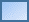 Jsou tyto cíle uvedeny v  oficiálních dokumentech?			Ano						NePoskytuje nebo umožňuje váš úřad svým zaměstnancům a zaměstnankyním vzdělávání v oblasti rovných příležitostí žen a mužů?			Ano						NePoskytuje Váš úřad svým zaměstnancům a zaměstnankyním?Poskytuje Váš úřad svým zaměstnancům a zaměstnankyním?Poskytuje Váš úřad svým zaměstnancům a zaměstnankyním?denní péči od 2 do 7 let věku dítěte zaměstnanců/kyňpružnou pracovní dobučástečné úvazkypráci z domovačerpání neplaceného volna nad rámec dovolenésdílení pracovního místa	Ano 	Ano	Ano	Ano	Ano	Ano	Ne	Ne	Ne	Ne	Ne	NePoskytuje Váš úřad svým klientům?Poskytuje Váš úřad svým klientům?Poskytuje Váš úřad svým klientům?bezbariérový přístupvyhrazená místa pro kočárkydětské/hrací koutkymísta pro kojící matkyodpočinkové zónypřebalovací pulty	Ano 	Ano	Ano	Ano	Ano	Ano	Ne	Ne	Ne	Ne	Ne	NePopište dosavadní úspěchy vašeho úřadu v oblasti rovných příležitostí 
a navrhněte, co by ještě mohlo přispět k rovnosti žen a mužů.